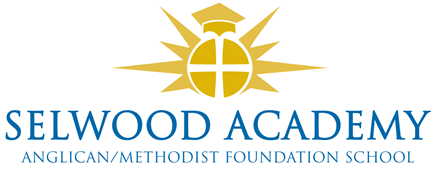 Trust Board - Committees 2021-22Resources CommitteeRichard Philips (Chair)	Clare Cardnell*Daniel Jeffries*Damon Hooten (Vice-Chair)	Linda PuttockPaul Acres (Associate Trustee)In attendance: 	Melissa Singer, Business ManagerTeaching and Learning CommitteeKyrstie Kirkwood (Chair)	Daniel Jeffries*Joy GambleClare Cardnell*Graham SlingoLaura Su (Associate Trustee)In attendance: Andrew Owen, Deputy Headteacher	Andy Ellett, Assistant HeadteacherCommittee Clerk: Emma Hardy*Please note that the Headteacher and Chair of Trustees are ex-officio members of all non- statutory committees.